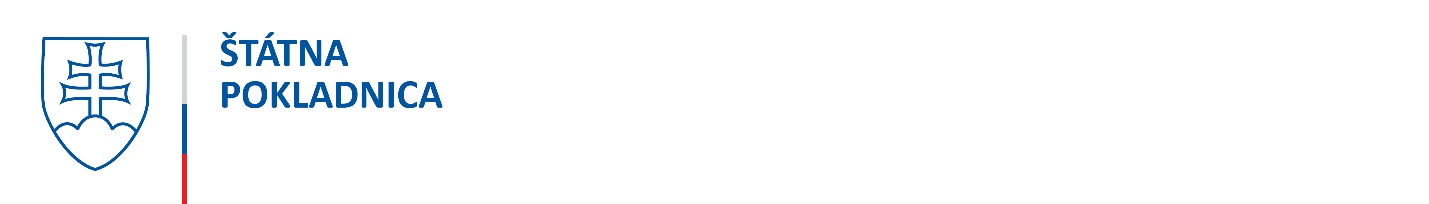 Dohodao používaní platobnej karty vydanej Všeobecnou úverovou bankou, a.s.uzavretá medzi Štátna pokladnicasídlo: Radlinského 32, P.O.Box 13, 810 05 Bratislava 15IČO: 360 65 340Bankové spojenie: Štátna pokladnicaČíslo účtu: 7000001494/8180Zastúpená: Ing. Janou ĎURICOVOU, riaditeľom Štátnej pokladnice(ďalej len „Štátna pokladnica“)a Klient – názovID Klienta/VOJ:Sídlo:IČO:Bankové spojenie: Štátna pokladnicaČíslo účtu:................................/8180Zastúpený:Oprávnený držiteľ karty:..............................................................               meno, priezvisko (ďalej len „klient“)V nadväznosti na Zmluvu o poskytovaní bankových služieb pre Štátnu pokladnicu uzavretú dňa 12.11.2003 v znení dodatkov medzi Všeobecnou úverovou bankou, a.s., Mlynské nivy č.1, Bratislava (ďalej len „VÚB, a.s.“) a Štátnou pokladnicou uzatvára Štátna pokladnica a klient Dohodu o používaní platobnej karty vydanej Všeobecnou úverovou bankou, a.s. (ďalej len „dohoda“).Článok IPredmet dohodyPredmetom tejto dohody je úprava podmienok používania debetnej embosovanej platobnej karty VISA Business / zlatá MasterCard Business alebo debetnej platobnej karty VISA Business Economy* (ďalej len „platobná karta“) oprávnenou osobou klienta (ďalej len „držiteľ karty“) na bezhotovostné a hotovostné platobné operácie, spojené s jeho služobnými povinnosťami. Držiteľ karty v Zmluve o vydaní a používaní debetných platobných kariet (ďalej len „zmluva“) určí rovnaký typ platobnej karty (VISA Business, zlatá MasterCard Business alebo VISA Business Economy). Osobitná dohoda a osobitná zmluva sa uzatvára pre každého držiteľa karty a každý typ karty. Platobnú kartu s dobou platnosti na päť rokov vydá VÚB, a.s. držiteľovi karty klienta k hotovostnému účtu, zriadenému vo VÚB, a.s. Používanie platobných kariet je upravené v aktuálne platnom Usmernení Štátnej pokladnice týkajúcom sa  zabezpečenia hotovostných platobných operácií, vydania a používania debetných platobných kariet prostredníctvom zmluvnej inštitúcie, zverejnenom na www.pokladnica.sk. Klient zodpovedá za používanie platobnej karty držiteľom karty v súlade s týmto usmernením. Článok IIPodmienky používania platobnej kartyPlatobnú kartu môže držiteľ karty používať výlučne na bezhotovostné a hotovostné platobné operácie spojené s jeho služobnými povinnosťami v súlade so zákonom č.523/2004 Z.z. o rozpočtových pravidlách verejnej správy a o zmene a doplnení niektorých zákonov v znení neskorších predpisov a zákonom č. 291/2002 Z.z. o Štátnej pokladnici a o zmene a doplnení niektorých predpisov v znení neskorších predpisov.Denná výška súčtu bezhotovostných a hotovostných platobných operácií prostredníctvom platobnej karty nesmie presiahnuť maximálny denný limit stanovený pre platobnú kartu, ktorú má držiteľ karty k dispozícii.Klient je povinný zabezpečiť na príslušnom účte dostatočné finančné krytie na realizovanie transakcií prostredníctvom platobnej karty, nakoľko každá transakcia je kontrolovaná na zostatok na účte. Článok IIIZachovávanie dôvernostiÚčastníci tejto dohody sú povinní považovať jej obsah za dôverný. Článok IVSankcieV prípade porušenia tejto dohody má Štátna pokladnica právo požiadať VÚB, a.s. o okamžité zablokovanie platobnej karty a požiadať klienta o jej bezodkladné vrátenie VÚB, a.s.Článok VZáverečné ustanoveniaTáto dohoda nadobúda platnosť dňom jej podpisu oboma účastníkmi dohody a účinnosť dňom........................, pričom je účinná počas celého obdobia používania platobnej karty, ktorú držiteľ karty prevzal od VÚB, a.s. Pred uvedeným termínom môže klient túto dohodu zrušiť len v prípade, ak držiteľ karty odovzdá znehodnotenú platobnú kartu.Zmeny k dohode môžu účastníci dohody urobiť výlučne na základe písomných dodatkov k dohode, podpísaných účastníkmi dohody.Táto dohoda je vypracovaná v dvoch vyhotoveniach, z toho jedno vyhotovenie pre klienta a jedno vyhotovenie pre Štátnu pokladnicu.V ........................ dňa                                                         V Bratislave  dňa.................Za klienta:                                                                           za Štátnu pokladnicu:Meno, priezvisko, funkcia                                                  Ing. Jana Ďuricováa podpis štatutárneho zástupcu klienta                               riaditeľ Štátnej pokladnice                                                                                          pečiatka klienta						pečiatka Štátnej pokladniceMeno, priezvisko a podpis držiteľa karty 